ПРЕСС-РЕЛИЗ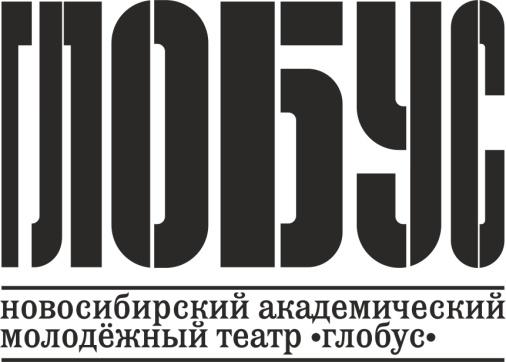 Отдел рекламы и связей с общественностьюТел.: (383) 210-16-35. Факс: (383) 223-94-44E-mail: pr-otdel@globus-nsk.ruОфициальный сайт театра: www.globus-nsk.ruС 2 ПО 14 ДЕКАБРЯ 2019 ГОДА В НОВОСИБИРСКЕ СОСТОИТСЯXIII МЕЖДУНАРОДНЫЙ РОЖДЕСТВЕНСКИЙ ФЕСТИВАЛЬ ИСКУССТВ.Организаторы фестиваля: Правительство Новосибирской области, Министерство культуры Российской Федерации, Министерство культуры Новосибирской области, Новосибирский академический молодежный театр «Глобус» при партнерстве Новосибирской государственной филармонии.Фестиваль входит в программу Года театра в Российской Федерации. Рождество – удивительный праздник, устраняющий преграды между представителями любых народов и стран. Он создает уникальную атмосферу, в которой способен происходить диалог культур. Во всем мире в этот период проводится множество карнавалов, ярмарок, представлений. Однако в современной России эта ниша долгое время оставалась свободна. И Новосибирск, общепризнанный центр Сибири, а географически и центр страны, открыл на своей территории новый фестиваль, основная идея которого – подарить людям встречи с подлинными образцами современного российского и зарубежного искусства под эгидой лучших традиций Рождества. Фестиваль впервые состоялся в декабре 1995 года. С тех пор культурный форум без конкурсной основы (организаторы сознательно решили уйти от этого атрибута фестивалей и создать чистый праздник искусства) проводится один раз в два года. Его основой стала широкая программа, включающая разнообразные виды искусства: драму, музыку, танец, перформанс, выставочные проекты. За годы своего существования Рождественский форум укрепил статус международного и обрел постоянных участников и поклонников в разных странах. Фестиваль-2019 включает в себя театральную, музыкальную и выставочную программы, Новосибирский кейс.ТЕАТРАЛЬНАЯ ПРОГРАММА ХIII МРФИ(2–14 декабря 2019 года)Продажа билетов на театральную программу фестиваля началась15 октября 2019 года.Приобрести билеты на театральную программу фестиваля можно:в кассе театра «Глобус» (ул. Каменская, 1);через распространителей билетов в вашем районе города (информация о контактах на сайте www.globus-nsk.ru);через официальный сайт театра «Глобус» www.globus-nsk.ru;через официальную страницу фестиваля www.festival.globus-nsk.ru;  через сервис по продаже билетов Яндекс.Афиша;через Городские зрелищные кассы www.nsk.kassy.ru.	Бронирование билетов: 8-913-370-66-33 (WhatsАpp, Viber, Telegram).Справки по телефонам: (383) 223-88-41 (касса), 223-66-84 (бронирование).ТЕАТРАЛЬНАЯ ПРОГРАММАРоссийский академический молодежный театр О коллективеТеатр для всех поколений, смело экспериментирующий с новыми формами и жанрами. Датой рождения театра считается 13 июля 1921 года, когда юная Наталия Сац, с помощью А. В. Луначарского обосновавшись в здании бывшего кинотеатра «Арс» на Тверской, объявила о создании нового театра спектаклем «Жемчужина Адальмины» И. Новикова по сказке З. Топелиуса.О спектаклеТеатр привозит сказочную трагедию о вечной борьбе добра и зла «Зобеида». Волшебную фьябу Карло Гоцци переосмыслил режиссер, ученик Сергея Женовача Олег Долин. В Москве спектакль играется в нестандартном пространстве – на новой площадке РАМТа «Театральный двор», не предполагающей наличия «четвертой стены». «Зобеиду» называют одной из ярчайших и необычных премьер прошлого театрального сезона.Арт-площадка «Станция»О коллективеАрт-площадка «Станция» за 10 лет стала самым успешным проектом «Диалог Данс». Был взят ясный и понятный курс – популяризация и развитие современного танца и перформанса, а также продвижение самых различных арт-проектов на стыке дисциплин. Площадка успешно справилась с этими задачами и по-прежнему перевыполняет свои планы, находясь в непрерывном развитии. Благодаря новому пространству появились новые возможности с самого первого сезона стала задавать высокую планку, приглашая для создания своих новых проектов режиссеров и хореографов России и Европы. Арт-площадка «Станция» – это также дом школы современного танца «Диалог Данс», более 150 учеников занимаются здесь под руководством опытных и профессиональных педагогов самыми актуальными танцевальными направлениями.О спектаклеДва ведущих российских хореографа contemporary dance Анна Абалихина и Иван Естегнеев презентуют новосибирцам спектакль «Спящая красавица», который был специально создан для культового московского «Гоголь-центра». Иван Естегнеев – основатель костромской компании «Диалог Данс» (резидента «Гоголь-центра»). В проекте хореографы принимают участие как авторы и перформеры. Основа действа – современная хореография, вплетенная в переосмысленную авторами фабулу известного в балете и литературе произведения. Для спектакля создана оригинальная музыкальная композиция, включающая деконструкцию балета Петра Чайковского композитором Алексеем Наджаровым. Центр имени Вс. МейерхольдаО театре Открытая площадка для театральных команд. На сцене-трансформере художники разных направлений создают кросс-жанровые постановки. Среди резидентов: Июльансамбль, Московский Ансамбль Современной Музыки, Мастерская Дмитрия Брусникина, Творческое объединение 9, театр «Снарк», Антикварный цирк и др.О спектаклеЦентр имени Вс. Мейерхольда предлагает вниманию новосибирцев два названия. «Солнечная линия» – терапевтическая комедия с блестящими артистами, Юлией Пересильд и Андреем Бурковским, поставленная обладателем «Золотой Маски» Виктором Рыжаковым по пьесе драматурга Ивана Вырыпаева. Спектакль отмечен пятью номинациями Премии «Золотая Маска». Проект Олега Нестерова (Москва) и группы «Мегаполис»О проекте Мультиплатформенный проект российского музыканта, лидера группы «Мегаполис» Олега Нестерова «Из жизни планет» режиссера Дениса Азарова – музыкальное посвящение неснятым фильмам шестидесятых, той короткой эпохе в кино и в жизни России, которую мы называем «оттепелью». Электротеатр «Станиславский» О коллективе В январе 2015 года после глобальной реконструкции Московского драматического театра имени Константина Станиславского открылся новый театр, получивший название Электротеатр «Станиславский». Идеологом новой концепции стал режиссер Борис Юхананов. О спектаклеТеатр привозит проект своего художественного руководителя, теоретика театра, видео, кино и телевидения, писателя, педагога Бориса Юхананова «Золотой осел» по тексту Апулея «Метаморфозы, или Золотой осел». Проект реализован в принципиально новом для отечественной театральной практики жанре «разомкнутого пространства работы». Режиссер совершил революционную инновацию: процесс создания спектакля стал представлением. «Золотой осел» состоит из отдельных модулей, самостоятельных работ участников московского проекта, которые будут показаны публике. Также в форме открытых представлений можно увидеть модули на свободные темы, подготовленные режиссерами и актерами региона. В режиме реального времени Борис Юхананов применит к ним отработанную практику: показы могут быть в любой момент остановлены и публично прокомментированы режиссером.  Псковский академический театр драмы имени А.С. ПушкинаО колективе Театр возглавляет известный режиссер, заслуженный деятель искусств России Дмитрий Месхиев. Своей задачей он считает сосредоточение в театре разнообразных режиссерских сил, в том числе и молодых постановщиков, а каждый новый спектакль мыслит не только как режиссерское высказывание, но и как своеобразный тренинг для артистов («актерский театр XXI века»). Среди наиболее заметных спектаклей театра последнего времени: «Таланты и поклонники» Владимира Золотаря, «Каштанка» Юлии Пересильд, «Река Потудань» Сергея Чехова, «Ревизор» Петра Шерешевского. При театре активно работает детская театральная студия «Гвозди».О спектакле Камерный спектакль «Река Потудань». Он создан в рамках программы «Пространство эксперимента» и представляет собой попытку режиссера Сергея Чехова, хорошо известного новосибирцам, найти сценический эквивалент языку великого писателя Андрея Платонова. Спектакль, прогремевший на всю Россию, – обладатель пяти номинаций Премии «Золотая Маска» и участник престижных международных фестивалей. Объединение «Театр взаимных действий»О коллективе«Театр взаимных действий» – это открытое объединение трех художников и продюсера: Л. Лобанова, К. Перетрухиной, Ш. Каждан и А. Мун. Они работают на стыке театра и современного искусства, медленно, но верно сплавляя эти два круга. Его отличительными особенностями являются визуальная ориентированность и отсутствие авторитарной фигуры режиссера.О спектаклеОбъединение «Театр взаимных действий», работающее в жанре «перформанса», демонстрирует проект «Правдивая и полная история Джека Потрошителя» по тексту Михаила Дурненкова. Мультижанровое представление сюжетно основывается на знаменитой истории лондонского серийного убийцы конца XIX века. Московский художественный театр имени А.П. ЧеховаО коллективеСоздан в 1898 г. К. С. Станиславским и Вл. И. Немировичем-Данченко под названием Московский Художественный театр (МХТ), с 1919 г. – академический (МХАТ). Подлинное рождение МХТ связано с драматургией А. П. Чехова. В 2004 году театр вернулся к первоначальному названию – Московский Художественный театр (МХТ), исключив из наименования слово Академический. Весной 2018 г., после ухода из жизни О. П. Табакова, Художественный театр возглавил Сергей Женовач.О спектаклеМосковский художественный театр имени А.П. Чехова представляет спектакль «Сережа», в основе которого – роман Льва Толстого «Анна Каренина», «Жизнь и судьба» Василия Гроссмана и специально для этой постановки написанный Львом Рубинштейном текст «Вопросы». Постановщик – Дмитрий Крымов, знаменитый российский художник, сценограф, театральный режиссер и педагог, так озвучивает идею своей работы: «Нам хотелось сделать „Анну Каренину”, как очередной бунинский „Солнечный удар” – быстро, нежно и страшно. Но наш спектакль – не „Анна Каренина”. Это спектакль по мотивам великого романа …это все будет похоже на Толстого, но меньше, короче. Как бы фрагмент. А Сережа – это сын Карениной, который и стоит в центре этого „солнечного удара”, когда все смешалось, не только в доме Облонских, но и вообще». В одной из главных ролей занят артист Анатолий Белый. Танцевальная компания FarForYoО спектакле Искусство современного танца заявлено в фестивальной программе российско-германским проектом Russian FarForYo.Проект стартовал в 2011 году благодаря Ольге Мефодьевой и Андрею Коваленко (Banzay BNZ). Сегодня это танцевальная компания, в которую входят успешные танцоры направлений street и contemporary dance. Для FarForYo танец – это возможность найти новый путь взаимодействия человека с окружающей средой. Этот диалог каждый раз строится по-новому, поэтому в основе создания их перфомансов лежит фристайл. Используя хореографию street dance, contemporary и контактную импровизацию, студия сочетает уличную эстетику с искусством.Берлинский хореограф  Нильс Storm Робицки – один из пионеров европейской хип-хоп культуры – представит программу «FROM BAUHAUS TO PLAYHOUSE». Это философия Баухауса, воплощенная в движении, и девиз нового хореографического стиля, рожденного в результате серии мастер-классов.Воронежский камерный театрО колективе По версии журнала Forbes (Россия), Воронежский камерный театр входит в Топ-10 самых интересных провинциальных театров России, которые непременно стоит посетить. Он был создан 30 марта 1993 года. Это не просто репертуарный театр, а уникальный образовательный, эстетический центр, открытый различным видам искусства. Коллектив известен во всем мире своей «золотой» афишей, в которой сочетаются лучшие традиции российской сцены и острая современная форма. Профессиональное сообщество постоянно отмечает работы театра и его создателя Михаила Бычкова, именуя его одним из лучших режиссеров страны.О спектакле Чеховский «Дядя Ваня» Воронежского камерного театра – претендент на «Золотую Маску» в шести номинациях – анонсируется как «сцены из деревенской жизни, помещенные режиссером Михаилом Бычковым в советскую эстетику шестидесятых-семидесятых годов». Михаил Бычков преинтереснейшим образом повернул в обратную сторону линейку привычных рассуждений и пошел не в Вампилова через Чехова (что хрестоматийно привычно), а в Чехова через Вампилова, увидев в героях «Дяди Вани» людей нам знакомых, близких, провинциально-советских, узнаваемо зажатых, нравственных, застенчивых, пьющих для храбрости и «от нервов» по всякому поводу и переживанию.
Но меньше всего в этом прекрасном спектакле обращаешь внимание на внешний концептуализм.МУЗЫКАЛЬНАЯ ПРОГРАММАВ программу одного из крупнейших за Уралом культурных форумов войдут 4 концертных проекта с участием российских и зарубежных звёзд музыкального искусства. Музыкальная часть программы XIII Международного рождественского фестиваля искусств объединит шедевры инструментальной музыки и джазовый вокал, высокую классику и сибирский рок.Программа откроется 4 декабря концертом с участием прославленного камерного ансамбля «Солисты Москвы» под руководством Юрия Башмета. Иностранная пресса не раз присуждала ансамблю титул лучшего камерного оркестра в мире. «Солисты Москвы» трижды номинировались на «Грэмми», а в 2008 году были удостоены этой премии в номинации «Лучшее выступление в составе малого ансамбля». «Солисты Москвы» получают восторженные отзывы прессы во всем мире.Имя художественного руководителя и главного дирижера ансамбля стало синонимом музыкальной глубины, виртуозности и художественной смелости. Его творческие победы множатся день ото дня, а свершения с годами выглядят все более значительными. Одно из них, безусловно, требует курсива: Юрий Башмет превратил скромный альт в блистательный солирующий инструмент.Впервые в мировой исполнительской практике Юрий Башмет дал сольные альтовые концерты в Карнеги-холл (Нью-Йорк), Концертгебау (Амстердам), Барбикан (Лондон), Берлинской филармонии, Ла Скала (Милан), Театре на Елисейских полях (Париж), Концертхаус (Берлин), Геркулес (Мюнхен), Бостон симфони холл, Сантори холл (Токио), Осака симфони-холл, Чикаго симфони-холл, Центре Гульбекян (Лиссабон), Большом зале консерватории в Москве.7 и 8 декабря новосибирская публика сможет увидеть уникальную концертную постановку знаменитой оперы Гершвина «Порги и Бесс», которую в свое время назвали «первой настоящей американской оперой».Состав исполнителей, куда входят Биг-бэнд Владимира Толкачева, Новосибирский академический симфонический оркестр и Новосибирская хоровая капелла, гарантирует высочайший профессиональный уровень постановки. В число солистов входят сильнейшие джазовые вокалисты: Джейми Девис и Карина Кожевникова.Джейми Девис считается одним из величайших джазовых вокалистов США. Его можно смело назвать  классическим лицом современного джаза. После совместного выступления с оркестром BBC на международном джазовом фестивале в Лондоне Майкл Паркинсон назвал голос Дэвиса «шоколадным баритоном». Джейми сотрудничал с такими легендами джаза как Патти Остин, Тони Беннетт, Джордж Бенсон.Карина Кожевникова дебютировала в 1996 году в московском «Джаз-Арт клубе» и за несколько лет стала одним из лидеров российского джаза. Уникальный, завораживающий тембр ее голоса, интимная и проникновенная манера, прекрасное владение техникой вокальной импровизации «скэт», обширный репертуар, тонкое и глубокое проникновение в суть джазовой музыки сделали ее желанной и частой гостьей на лучших концертных площадках России. Легендарная сибирская рок-группа «Калинов мост» выступит на Круглой сцене Новосибирской филармонии 11 декабря. Концерт «легенды российского рока» продолжит серию уникальных филармонических квартирников. Год назад в таком ярком и необычном формате выступила другая известная новосибирская группа «Коридор». В рамках  XIII Международного Рождественского фестиваля Новосибирская филармония представит эксклюзивную концертную программу «Калинова моста», посвященную особенной для группы дате – 33-летию знаменитого коллектива. Лидер команды Дмитрий Ревякин представит концерт для тех, «кто во мраке и суете окружающего мира старается сбросить путы наваждений и найти себя».Завершится музыкальная часть программы XIII Международного рождественского фестиваля искусств 12 декабря долгожданной концертной программой Российского национального оркестра. Коллектив был основан в 1990 году народным артистом России Михаилом Плетнёвым. За свою историю коллектив обрёл международную известность и безусловное признание публики и критиков. Подводя итоги 2008 года, самый авторитетный в Европе журнал о музыке Gramophone включил РНО в двадцатку лучших оркестров мира.Оркестр сотрудничал с ведущими исполнителями, такими как Монтсеррат Кабалье, Лучано Паваротти, Пласидо Доминго, Хосе Каррерас, Гидон Кремер, Ицхак Перлман, Пинхас Цукерман, Вадим Репин, Евгений Кисин, Дмитрий Хворостовский, Максим Венгеров, Белла Давидович, Джошуа Белл и многими другими. С РНО выступали лучшие дирижёры современности: Семен Бычков, Инго Метцмахер, Владимир Юровский, Пааво Ярви, Шарль Дютуа, Клаус Петер Флор, Кристоф Эшенбах, Альберто Дзедда. Свой последний концерт в Москве Евгений Светланов дал именно с РНО. О весомом вкладе РНО и Михаила Плетнёва в современную российскую культуру свидетельствует тот факт, что оркестр первым среди негосударственных коллективов получил грант Правительства РФ, а в 2009 году обрёл государственный статус.12 декабря прозвучит музыка Чайковского. Солировать будет сам Маэстро Михаил Плетнев. За дирижёрским пультом один из самых востребованных дирижёров молодого поколения Станислав Кочановский.Программы пройдут на концертных площадках Государственного концертного зала имени А.М. Каца и Дома ученых СО РАН.ВЫСТАВОЧНАЯ ПРОГРАММАСИК – «Сибирский иронический концептуализм» – выставочная программа XIII Международного Рождественского фестиваля искусств в центре культуры ЦК19. Выставка-манифест масштабно представит одноименное художественное движение.Сибирский иронический концептуализм как направление существует с конца 90-х годов. Его можно определить как «провинциальную», «сибирскую» реакцию на глобальный мир современного искусства, как осознанный взгляд с периферии. Творчество художников, близких СИК, отличается ироничностью и самоиронией, критической рефлексией по поводу различных сфер современности и культуры, игрой с мифами и штампами о сибирской идентичности. Ядром выставки СИК являются такие имена, как арт-группа «Синие Носы» (Москва-Новосибирск), Дамир Муратов (Омск), Василий Слонов (Красноярск), Наташа Юдина (Томск) и другие сибирские художники и фотографы.Выставка СИК подготовлена кураторской группой, в которую вошли Вячеслав Мизин, Сергей Самойленко и Петр Жеребцов.В рамках проекта запланирована публичная программа: лекции приглашенных исследователей и практиков современного искусства, дискуссии, мастер-классы, встречи с художниками-участниками выставки.НОЧНОЙ ТЕАТРАЛЬНЫЙ ПРОЕКТ В МЕТРО «ПРЕДЕЛ»«Предел» – ночной театральный проект в метро. Site specific – cпектакль в альтернативном классической театральной сцене пространстве, имеющем историю, характер и собственную уникальную атмосферу. Метро – это средство перемещения, городская коммуникация, зона повышенного контроля, стратегически важный объект. Метро – это портал, где, находясь, в центре социума, пассажиры проваливаются в собственные мелькающие мысли. Станция метро – точка входа и вдохновения для погружения в подземную инсталляцию режиссера Сергея Чехова, художника Евгения Лемешонка и композитора Владимира Бочарова. Мы, пассажиры – мифологические герои, каждый день мы проходим через подземелье и возвращаемся обратно. Предлагаем проделать этот путь ночью вместе с командой художников, исследую пространство древнего мифа и современного городского транспорта.НОВОСИБИРСКИЙ КЕЙСПо традиции новосибирские профессиональные творческие коллективы – театры, филармония, музеи и др. – являются неотъемлемой частью Рождественского фестиваля. Особенностью 2019 года является то, что организаторы форума выделяют новосибирскую программу в отдельный блок под названием Новосибирский кейс. В течение пяти дней – с 5 по 9 декабря – приглашенные критики смогут познакомиться с лучшими работами новосибирцев и составить представление о роли столицы Сибири в отечественном культурном контексте. Партнер ХIII Международного рождественского фестиваля искусств – Группа компаний «ВербаКапитал – Девелопмент». Группа компаний, специализирующаяся на операциях с недвижимостью. На счету группы финансирование и строительство нескольких бизнес-центров в г. Новосибирске, первого за Уралом частного медицинского центра MedPark, комплекса апартаментов повышенной комфортности «Парк Резиденс», жилого комплекса «Красен Хаус», а также сити-квартала «Инские холмы».2 ДЕКАБРЯ,понедельникТеатр «Глобус» (большая сцена)Начало в 19.00Концертный зал Дома учёных СО РАННачало в 19.00Открытие фестиваляРОССИЙСКИЙ АКАДЕМИЧЕСКИЙ МОЛОДЕЖНЫЙ ТЕАТР (Москва)«ЗОБЕИДА» / К. ГоцциРежиссер Олег Долин                                                                         12 +ПРОЕКТ Олега Нестерова (Москва) и ГРУППЫ «МЕГАПОЛИС» «ИЗ ЖИЗНИ ПЛАНЕТ» Режиссер Денис Азаров                                                                                                                                                                      16+3 ДЕКАБРЯ, вторникТеатр «Глобус»Начало в 19.00 Камерный зал филармонии Начало в 19.00РОССИЙСКИЙ АКАДЕМИЧЕСКИЙ МОЛОДЕЖНЫЙ ТЕАТР (Москва) «ЗОБЕИДА» / К. ГоцциРежиссер Олег Долин                                                                         12 +ПРОЕКТ Олега Нестерова (Москва) и ГРУППЫ «МЕГАПОЛИС» «ИЗ ЖИЗНИ ПЛАНЕТ» Режиссер Денис Азаров                                                                      16+4 ДЕКАБРЯ,средаТеатр «Красный факел» (малый зал)Начало в 19.00ПРОЕКТ Анны Абалихиной и Ивана Естегнеева и АРТ-ПЛОЩАДКИ «СТАНЦИЯ» (Кострома) при содействии «ГОГОЛЬ – ЦЕНТРА» (Москва)«СПЯЩАЯ КРАСАВИЦА» танцевальный спектакль                                                                                                               18+5 ДЕКАБРЯ, четвергТеатр «Красный факел» (большая сцена)Начало в 19.00ЦЕНТР имени ВСЕВОЛОДА МЕЙЕРХОЛЬДА (Москва)«СОЛНЕЧНАЯ ЛИНИЯ» / И. ВырыпаевРежиссер Виктор Рыжаков                                                                                                                18+7 ДЕКАБРЯ, субботаТеатр «Глобус (большая сцена)Начало в 19.00Театр «Глобус» (малая сцена) Начало в 14.00ЭЛЕКТРОТЕАТР «СТАНИСЛАВСКИЙ» (Москва)Разомкнутое пространство работы«ЗОЛОТОЙ ОСЕЛ, КОМПОЗИЦИЯ БЕЛАЯ» / по тексту АпулеяРежиссер Борис Юхананов                                                                                                                   18+ЭЛЕКТРОТЕАТР «СТАНИСЛАВСКИЙ» (Москва)Публичная сессия новопроцессуального проекта«ЗОЛОТОЙ ОСЕЛ, МОДУЛЬ 1» / по тексту АпулеяРежиссер Борис Юхананов                                                                                                               18+8 ДЕКАБРЯ, воскресеньеТеатр «Глобус (большая сцена)Начало в 19.00Театр «Глобус» (малая сцена) Начало в 14.00ЭЛЕКТРОТЕАТР «СТАНИСЛАВСКИЙ» (Москва)Разомкнутое пространство работы«ЗОЛОТОЙ ОСЕЛ, КОМПОЗИЦИЯ ГОРОД» / по тексту АпулеяРежиссер Борис Юхананов                                                                                                               18+ЭЛЕКТРОТЕАТР «СТАНИСЛАВСКИЙ» (Москва)Публичная сессия новопроцессуального проекта«ЗОЛОТОЙ ОСЕЛ, МОДУЛЬ 2» / по тексту АпулеяРежиссер Борис Юхананов                                                                                                                                                                  18+9 ДЕКАБРЯ, понедельникТеатр «Старый дом» Начало в 19.00  «Мастерская Крикливого и Панькова» Начало в 18.30 Начало в 21.00 АКАДЕМИЧЕСКИЙ ТЕАТР имени А. С. ПУШКИНА (Псков)«РЕКА ПОТУДАНЬ» / А. ПлатоновРежиссер Сергей Чехов                                                                                                                18+ОБЪЕДИНЕНИЕ «ТЕАТР ВЗАИМНЫХ ДЕЙСТВИЙ» (Москва)«ПРАВДИВАЯ И ПОЛНАЯ ИСТОРИЯ ДЖЕКА ПОТРОШИТЕЛЯ» / М. ДурненковРежиссеры-художники: Шифра Каждан, Леша Лобанов, Ксения Перетрухина                                                                                                                                                                             18+10 ДЕКАБРЯ, вторникТеатр «Глобус (большая сцена)Начало в 19.00Театр «Старый дом» Начало в 19.00 На площадке «Мастерской Крикливого и Панькова» Начало в 18.30 Начало в 21.00МОСКОВСКИЙ ХУДОЖЕСТВЕННЫЙ ТЕАТР имени А. П. ЧЕХОВА (Москва)«СЕРЕЖА» / по роману Л. Н. Толстого «Анна Каренина»Режиссер Дмитрий Крымов                                                                                                               16+АКАДЕМИЧЕСКИЙ ТЕАТР имени А.С. ПУШКИНА (Псков)«РЕКА ПОТУДАНЬ» / А. ПлатоновРежиссер Сергей Чехов                                                                                                               18+ОБЪЕДИНЕНИЕ «ТЕАТР ВЗАИМНЫХ ДЕЙСТВИЙ» (Москва)«ПРАВДИВАЯ И ПОЛНАЯ ИСТОРИЯ ДЖЕКА ПОТРОШИТЕЛЯ» / М. ДурненковРежиссеры-художники: Шифра Каждан, Леша Лобанов, Ксения Перетрухина                                                                                                               18+11 ДЕКАБРЯ, средаТеатр «Глобус (большая сцена)Начало в 19.00Театр «Глобус (малая сцена)Начало в 18.00Начало в 20.00МОСКОВСКИЙ ХУДОЖЕСТВЕННЫЙ ТЕАТР имени А. П. ЧЕХОВА (Москва)«СЕРЕЖА» / по роману Л. Н. Толстого «Анна Каренина»Режиссер Дмитрий Крымов                                                                                                               16+ТАНЦЕВАЛЬНАЯ КОМПАНИЯ FarForYo, хореографы Banzay BNZ (Москва) и Нильс Storm Робицки (Берлин) при поддержке Гёте-Института в Новосибирске«FROM BAUHAUS TO PLAYHOUSE»Танцевальный перформанс                                                                                                               16+12 ДЕКАБРЯ, четвергТеатр «Глобус (спецпомещение)Начало в 14.00ТАНЦЕВАЛЬНАЯ КОМПАНИЯ FarForYo при поддержке Гёте-института (Новосибирск)ВОРК-ШОП HIP-HOP&HOUSE DANCE                                                                                                               16+13 ДЕКАБРЯ, четвергТеатр «Глобус (большая сцена)Начало в 19-00КАМЕРНЫЙ ТЕАТР (Воронеж)«ДЯДЯ ВАНЯ» / А. ЧеховРежиссер Михаил Бычков                                                                                                              16+14 ДЕКАБРЯ, пятницаТеатр «Глобус (большая сцена)Начало в 19-00Закрытие фестиваляКАМЕРНЫЙ ТЕАТР (Воронеж)«ДЯДЯ ВАНЯ» / А. ЧеховРежиссер Михаил Бычков                                                                                                               16+4 ДЕКАБРЯ, средаГосударственный концертный зал им. А.М. КацаНачало в 19.00П. Чайковский. «Воспоминание о Флоренции»А. Шнитке - Ю. Башмет. Трио соната для струнныхК. Бодров. «Отражение» темы 24-го каприса Н. Паганини (1980) в стиле Бетховена, Брамса, Чайковского, Прокофьева и БергаКамерный ансамбль «Солисты Москвы»Художественный руководитель и главный дирижёр – Юрий БАШМЕТ                                                                                               12+7 ДЕКАБРЯ,субботаДом ученых СОРАННачало в 18.00Гершвин. «ПОРГИ И БЕСС»Концертная джазовая версия Джейми ДЭВИС, вокал (США)Карина КОЖЕВНИКОВА, вокал (Москва)Биг-бэнд Владимира Толкачева Новосибирская хоровая капелла Новосибирский академический симфонический оркестр Дирижер – Владимир Толкачев                                                                                                                  12+8 ДЕКАБРЯ, воскресеньеГосударственный концертный зал им. А.М. КацаНачало в 18.00Гершвин. «ПОРГИ И БЕСС»Концертная джазовая версия Джейми ДЭВИС, вокал (США)Карина КОЖЕВНИКОВА, вокал (Москва)Биг-бэнд Владимира Толкачева Новосибирская хоровая капелла Новосибирский академический симфонический оркестрДирижер – Владимир Толкачев                                                                                                                  12+10 ДЕКАБРЯ,вторникГосударственный концертный зал им. А.М. КацаНачало в 19.00Г.Ф. Гендель, А. Вивальди Роберта ИНВЕРНИЦЦИ, сопрано (Италия)Камерный оркестр «I Virtuosi Italiani» («Виртуозы Италии»)Дирижер и солист – Альберто МАРТИНИ                                                                                                                  12+11 ДЕКАБРЯ, средаГосударственный концертный зал им. А.М. Каца (Круглая сцена)Начало в 19.00Группа «КАЛИНОВ МОСТ»Лидер команды Дмитрий Ревякин                                                                                                                   12+12 ДЕКАБРЯ, четвергГосударственный концертный зал им. А.М. КацаНачало в 19.00П. Чайковский. Концерт №1 для фортепиано с оркестром, соч. 23П. Чайковский. Симфония №1 «Зимние грёзы», соч.13Михаил ПЛЕТНЕВ, фортепиано (Москва)Российский национальный оркестрХудожественный руководитель – Михаил ПлетнёвДирижер – Станислав КОЧАНОВСКИЙ (Москва)                                                                                                                  12+